PRIJAVA NA JAVNO POVABILO ZA IZVAJANJE SVETOVANJA PRI IZPOLNJEVANJU VLOG NA EKO SKLADOsnovni podatki kandidataDelovne izkušnje s področja pripravljanje vlog Napišite, v kateri statistični regiji ste pripravljeni delovati fizično:____________________________________________________________________________________________________________________________________________________________________Obkrožite številko pred imenom občine oz. sedežem pisarne ENSVET, kjer bi želeli delovati: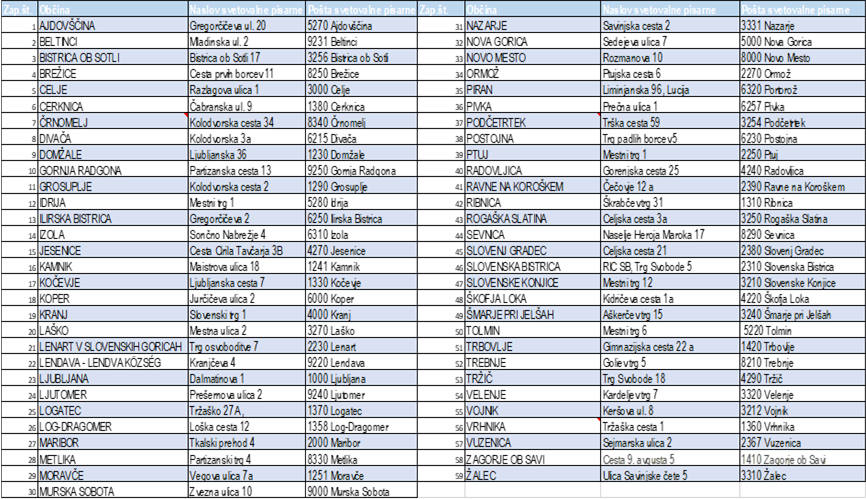 S svojim podpisom potrjujem, da so navedeni podatki resnični.  Prav tako potrjujem, da:znam uporabljati operacijske sisteme in informacijske aplikacije široke uporabe (operativni sistem Windows; paket Office, internet in elektronska pošta),imam komunikacijske veščine,imam opremo za opravljanje dela (računalnik, internetno povezavo, možnost uporabe optičnega čitalnika in telefona).Kraj in datum:___________________________________		__________________________________								podpisImePriimekNaslov stalnega/začasnega bivališčaElektronski naslovTelefonska številkaVrsta in stopnja izobrazbeLeta delovnih izkušenjZaposlen/a  v podjetju/organizacijiZap. št.Opis (področje, aktivnosti)Datum od - doDržava